Пиротехника ►﻿ 	Стоит ли игра свеч? В новогоднюю ночь в России только в результате пожаров погибают от 80 до 90 человек. Многолетняя практика показывает, что во время новогодних и рождественских праздников число пожаров значительно увеличивается. Среди прочих причин возникновения возгораний, главной все же остается "несоблюдение элементарных мер пожарной безопасности" при использовании пиротехнической продукции.В канун Нового года на подмосковных рынках и в магазинах, в том числе и в Истринском районе, противопожарные службы МЧС России выявляют немалое количество гирлянд и елочных игрушек без сертификата соответствия и информации для потребителя на русском языке. Впрочем, принести в дом не и праздник, а беду способна отнюдь не только «паленая шутиха». Любые пиротехнические изделия (даже сертифицированные) потенциально опасны. Пользоваться ими следует с максимальной осторожностью.- Год от года растет число увечий, термических ожогов, различных травм, нанесенных пиротехническими «игрушками» - рассказывает инспектор отдела государственного пожарного надзора по Истринскому району Анна Иванова. - Чтобы избежать неприятных последствий, предотвратить несчастный случай, необходимо помнить и неукоснительно соблюдать правила пожарной безопасности при эксплуатации пиротехники.Приобретать пиротехнические изделия следует в специализированных магазинах и только при наличии сертификата соответствия на товар, информации об изготовителе и поставщике, инструкции по применению на русском языке. Если такой информации нет, значит, изделие не сертифицировано, а пользоваться им предельно опасно. Инструкция должна содержать сведения об условиях использования пиротехнического изделия, мерах предосторожности, сведения о сертификации и сроках годности товара (он, как правило, не превышает двух лет и продлению не подлежит).При покупке пиротехники следует проверить, не нарушена ли упаковка и не повреждено ли само изделие (корпус, фитиль). Внимательно рассмотрите изделие. Аккуратная упаковка свидетельствует о заводском производстве петарды. Неровные клеевые соединения, криво вставленный фитиль - признаки подпольного производства. Также стоит узнать у продавца, имеется ли у него разрешение на реализацию пиротехнических изделий.Покупая игрушки для елки - новогодние шары, мишуру - спрашивайте гигиенический сертификат. Обязательно требуйте у продавца сопроводительные документы; сертификат качества, аннотацию на русском языке, гарантийный талон, кассовый и товарный чеки. На всякий пожарный!Запомните: торговля пиротехническими изделиями может производиться только в магазинах; продажа пиротехники несовершеннолетним разрешена только в присутствии родителей. Продажа петард и фейерверков в мелкорозничной торговой сети, на рынках, а также в магазинах, расположенных в зданиях, где находятся детские образовательные учреждения, а также в жилых домах строго запрещена!Пиротехнические изделия должны храниться в металлических шкафах, установленных в помещениях, выгороженных противопожарными перегородками. Не допускается размещение указанных шкафов в подвальных помещениях. Места продажи и хранения пиротехнических изделий необходимо обеспечить первичными средствами пожаротушения. Строго запрещается хранение пиротехнических средств возле приборов отопления (газовых и электрических плит). Также, настоятельно не рекомендуется ношение петард, ракет и хлопушек в карманах брюк, рубашек и пиджаков – последствия подобной небрежности могут стоить вам слишком дорого!Многие хлопушки, ракеты, петарды не предназначены для использования детьми до 18 лет. Запускать фейерверки, петарды, всевозможные ракеты, взрывать хлопушки, поджигать бенгальские огни детям нельзя! Не запускайте фейерверки, петарды, ракеты внутри помещений, с балконов и лоджий, вблизи жилых и хозяйственных построек, новогодних елок – это строго запрещается! Ваши действия даже при слабом запахе дыманеобходимо вызвать пожарную охрану по телефону “01”
а также с различных операторов сотовой связи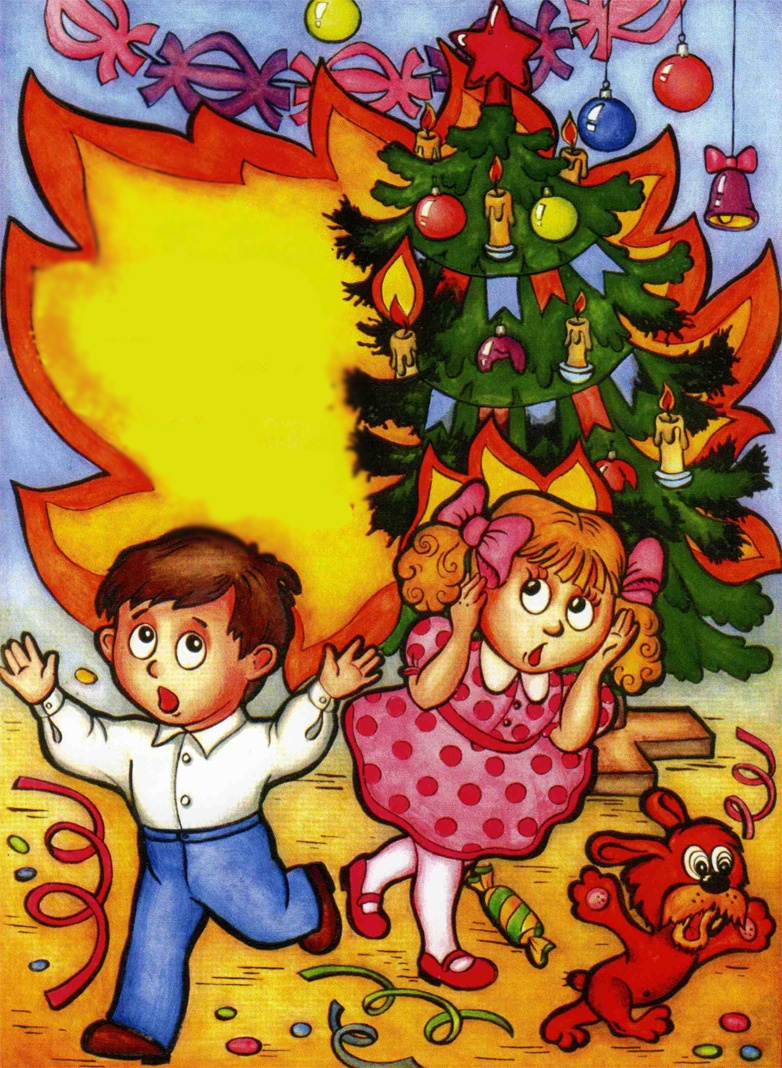 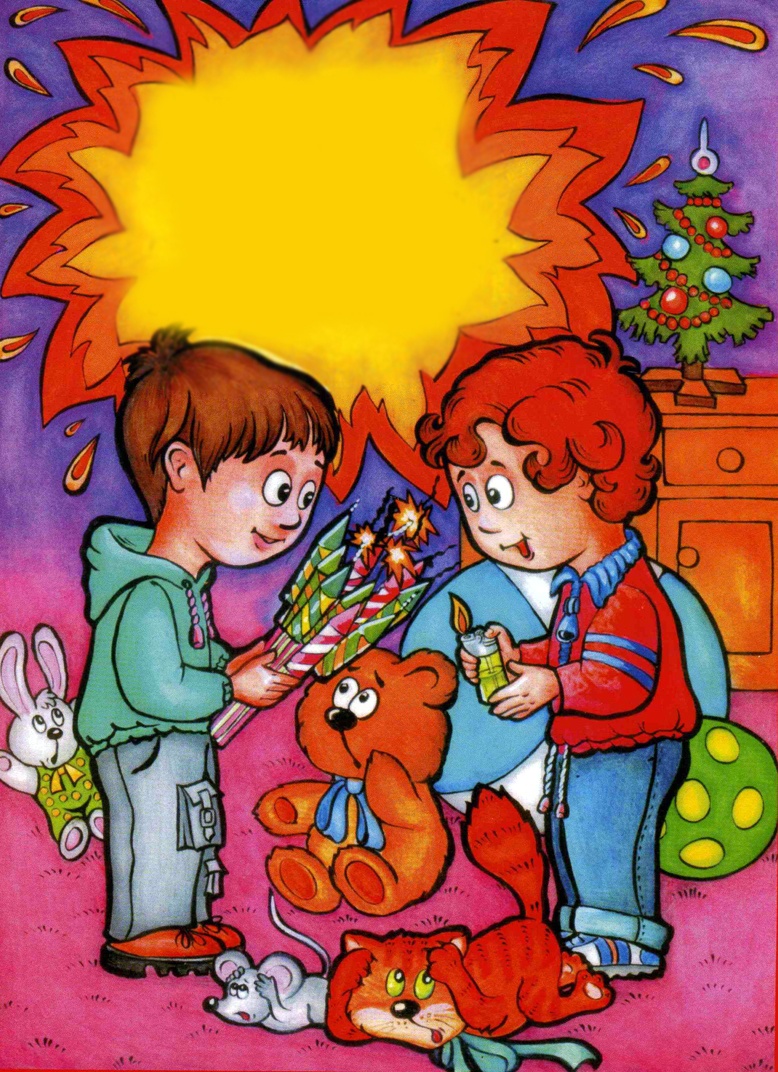 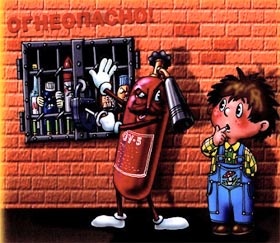 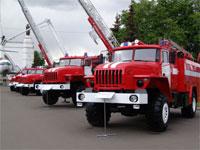 Пользователям компании Би Лайн:
Звонить 112, дальше набирать – 1 (можно набирать – 001)
Звонок бесплатный, вы можете обратиться, даже если на счете кончились деньги.

Пользователям компании МТС:
Надо набирать вместо 01 – 010 
Звонок бесплатный.

Пользователям компании Мегафон:
Звонить 112. Дальше набирать – 1 (можно набирать – 001)
Звонок бесплатный

